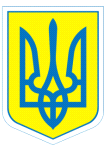 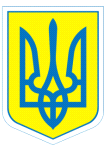 28.01.2019       		          м. Харків                                           № 09Про безпечну поведінку у відповідних обставинахпрацівників та учнів закладуНа виконання листа  Департаменту  науки і освіти Харківської обласної державної адміністрації від 25.01.2019 № 01-30/388 та у зв’язку з ускладненням погодних умов , а також можливістю отримання травм унаслідок  падіння з дахів будинків та споруд бурульокНАКАЗУЮ1.  Керівникам структурних підрозділів: 1.1. Провести позапланові інструктажі  з охорони праці та безпеки життєдіяльності  щодо правил безпечної поведінки  за відповідними обставинами, обережного поводження на робочому місці, у власному господарстві та під час пересування вулицею (дорогою)До 29.01.20191.2. Зробити записи інструктажу у відповідних журналахДо 29.01.20192. Заступнику директора з виховної роботи Коваленко Г.І. забезпечити організацію роботи з проведення класними керівниками  позапланових інструктажів про безпеку  життєдіяльності  у зимовий період за відповідних обставин  з учнями  навчального закладу із необхідними записами до  Журналу  реєстрації  первинного, позапланового, цільового  інструктажів учнів, студентів, курсантів, слухачів.До 29.01.20193. Відповідальному за безпечну експлуатацію  виробничих будівель та споруд Єрмоленку О.К.:3.1. Забезпечити своєчасне розчищення  відмосток будівель закладу  від снігу, а також пішохідних доріжок,  підходів до закладу освіти  та посипання їх соляно-пісчаною сумішшю.За необхідністю3.2. Забезпечити надійну роботу системи опалення та інженерних мереж закладу освіти.Постійно 4. Контроль за виконанням наказу залишаю за собоюДиректор                                  Л.О.МельніковаТітова, 370-30-63З наказом ознайомились:       Т.А.Данильченко                                                  О.К. Єрмоленко                                                  Г.І. Коваленко